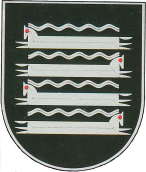 KAIŠIADORIŲ R. ŽIEŽMARIŲ MOKYKLOS-DARŽELIO „VAIKYSTĖS DVARAS“ DIREKTORIUSĮSAKYMASDĖL VASAROS STOVYKLOS VEIKLOS SUSTABDYMO DĖL NEPALANKIŲ ORO SĄLYGŲ2019 m. birželio 12  d.  Nr. IS-57ŽiežmariaiVadovaudamasi Lietuvos Respublikos švietimo, mokslo ir sporto ministerijos 2019 m. birželio 10 d. raštu „Dėl ugdymo proceso koregavimo“ bei atsižvelgdama į www.gismeteo.lt orų prognozę (2019-06-13 d. numatoma 36 laipsnių temperatūra),N u t r a u k i u  pradinių klasių mokinių vasaros stovyklos veiklą 2019 m. birželio 13 d.N u r o d a u : pradinių klasių mokinių vasaros stovyklos vykdytojus su šiuo įsakymu supažindinti mokinių tėvus (pranešant telefonu ir/arba el.paštu);Sekretorei Rūtai Kanclerienei šį įsakymą viešinti Žiežmarių mokyklos-darželio „Vaikystės dvaras“ internetinėje svetinėje.Direktorė									Eglė RaudeliūnienėSusipažinau ir sutinku:Rūta Kanclerienė		________________________	_____________Birūta Pilvelienė		________________________	_____________Kristina Kertenienė		________________________	_____________Nerijus Gediminas		________________________	_____________